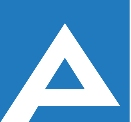 Agenţia Naţională pentru Ocuparea Forţei de MuncăLista candidaţilor care au promovat proba scrisă și sunt admişi la interviuSe prelungește termenul de depunere a dosarelor de concurs pentru funcția vacantă de specialist principal în cadrul direcției ocuparea forței de muncă Edineț (1 unitate), pînă la data de 18 ianuarie 2021.Nr. d/oNume, PrenumeComentarii1. Gavrilița AlexandruInterviul va avea loc la data 29.12.2020, ora 13.00, bir. 618